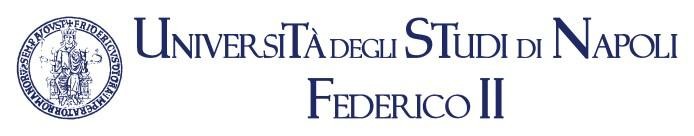 http://m83.corsidistudio.unina.it/Tecniche di Radiologia MedicaOrario delle Lezioni a.a. 2023/2024 I Anno II SemestreLe lezioni si svolgeranno presso il polo di Scampia I tirocini si terranno presso, ed.16 e 10, via Pansini 5SCIENZE UMANE ED ECONOMICHE (ESAME)  (Presidente Commissione): (Prof. De Simone Francesco)	    Bioetica (Prof. Paternoster Mariano)	Economia Applicata (Prof. da definire)	Diritto del Lavoro (Prof.ssa Lorea Carmelinda)	Sociologia Generale (Limoccia Leandro)PATOLOGIA E MEDICINA (ESAME) (Presidente Commissione: Prof. Bifulco Maurizio)	Patologia Generale (Prof. Bifulco Maurizio) Anatomia Patologica (Prof. Malapelle Umberto, Prof.ssa Vigliar Elena)	Genetica Medica (Prof. Fraldi Alessandro)Medicina Interna (Prof. Rendina Domenico)Apparecchiature 1 (ESAME)Radioprotezione (Presidente Commissione): Prof. R. PacelliFisica delle Radiazioni: Prof.ssa M. QuartoApparecchiature Radiologiche: Dssa R. AssanteTecniche Radiologiche: Dott. M.ConsonAnatomia Radiologica: Prof. F. TortoraAspetti Etici e Legali : Dott. C.BottaAspetti Tecnici Metod. App. : Dssa M. TorreTIROCINIO I ANNO (ESAME)(Presidente Commissione):  Dott. Carmine BottaCoordinatore CdL Prof. F. BrigantiOrarioLunedì 04.03Martedì 05.03Mercoledì 06.03Giovedì 07.03Venerdì 08.038.30-9.30BioeticaTirocinioIngleseEconomia ApplicataTirocinio 9.30-10.30BioeticaTirocinioIngleseEconomia ApplicataTirocinio10.30-11.30TirocinioTirocinioIngleseDiritto del LavoroTirocinioTirocinio11.30-12.30TirocinioIngleseDiritto del LavoroTirocinio  12.30-13.30PAUSAPAUSAPAUSAPAUSAPAUSA13.30-14.30Sociologia TirocinioMedicina InternaFisica delleradiazioniTirocinio14.30-15.30Sociologia TirocinioMedicina InternaFisica delleradiazioniTirocinio15.30-16.30Patologia GeneraleTirocinioTirocinio       Anatomia Pat.Fisica delleradiazioniTirocinioTirocinio16.30-17.30Patologia GeneraleTirocinioAnatomia Pat.Fisica delleradiazioniTirocinioOrarioLunedì 11.03Martedì 12.03Mercoledì 13.03Giovedì 14.03Venerdì 15.038.30-9.30BioeticaTirocinioIngleseEconomia ApplicataTirocinio 9.30-10.30BioeticaTirocinioIngleseEconomia ApplicataTirocinio10.30-11.30TirocinioTirocinioIngleseDiritto del LavoroTirocinioTirocinio11.30-12.30TirocinioIngleseDiritto del LavoroTirocinio  12.30-13.30PAUSAPAUSAPAUSAPAUSAPAUSA13.30-14.30Sociologia TirocinioMedicina InternaFisica delleradiazioniTirocinio14.30-15.30     SociologiaTirocinioMedicina InternaFisica delleradiazioniTirocinio15.30-16.30Patologia GeneraleTirocinioTirocinioAnatomia Pat.Fisica delleradiazioniTirocinioTirocinio16.30-17.30Patologia GeneraleTirocinioAnatomia Pat.Fisica delleradiazioniTirocinioOrarioLunedì 18.03Martedì 19.03Mercoledì 20.03Giovedì 21.03Venerdì 22.038.30-9.30BioeticaTirocinioIngleseEconomia ApplicataTirocinio 9.30-10.30BioeticaTirocinioIngleseEconomia ApplicataTirocinio10.30-11.30TirocinioTirocinioIngleseDiritto del LavoroTirocinioTirocinio11.30-12.30TirocinioIngleseDiritto del LavoroTirocinio  12.30-13.30PAUSAPAUSAPAUSAPAUSAPAUSA13.30-14.30SociologiaTirocinioMedicina InternaFisica delleradiazioniTirocinio14.30-15.30SociologiaTirocinioMedicina InternaFisica delleradiazioniTirocinio15.30-16.30Patologia GeneraleTirocinioTirocinioAnatomia Pat.Fisica delleradiazioniTirocinioTirocinio16.30-17.30Patologia GeneraleTirocinioAnatomia Pat.Fisica delleradiazioniTirocinioOrarioLunedì 25.03Martedì 26.03Mercoledì 27.03Giovedì 28.03Venerdì 29.038.30-9.30BioeticaTirocinioIngleseEconomia ApplicataTirocinio 9.30-10.30BioeticaTirocinioIngleseEconomia ApplicataTirocinio10.30-11.30Genetica MedicaTirocinioTirocinioIngleseDiritto del LavoroTirocinioTirocinio11.30-12.30Genetica MedicaTirocinioIngleseDiritto del LavoroTirocinio12.30-13.30PAUSAPAUSAPAUSAPAUSAPAUSA13.30-14.30SociologiaTirocinioMedicina InternaTirocinio14.30-15.30SociologiaTirocinioMedicina InternaTirocinio15.30-16.30Patologia GeneraleTirocinioTirocinioAnatomia Pat.TirocinioTirocinio16.30-17.30Patologia GeneraleTirocinioAnatomia Pat.TirocinioOrarioLunedì 01.04Martedì 02.04Mercoledì 03.04Giovedì 04.04Venerdì 05.048.30-9.30TirocinioTirocinioIngleseEconomia ApplicataTirocinio 9.30-10.30TirocinioTirocinioIngleseEconomia ApplicataTirocinio10.30-11.30TirocinioTirocinioIngleseDiritto del LavoroTirocinioTirocinio11.30-12.30TirocinioTirocinioIngleseDiritto del LavoroTirocinio  12.30-13.30PAUSAPAUSAPAUSAPAUSAPAUSA13.30-14.30TirocinioTirocinioMedicina InternaRadioprotezioneTirocinio14.30-15.30TirocinioTirocinioMedicina InternaRadioprotezioneTirocinio15.30-16.30TirocinioTirocinioAnatomia Pat.Asp. Etici e LegaliTirocinioTirocinio16.30-17.30TirocinioTirocinioAnatomia Pat.Asp. Etici e LegaliTirocinioOrarioLunedì 08.04Martedì 09.04Mercoledì 10.04Giovedì 11.04Venerdì 12.04Venerdì 12.048.30-9.30BioeticaTirocinioIngleseEconomia ApplicataTirocinioTirocinio 9.30-10.30BioeticaTirocinioIngleseEconomia ApplicataTirocinioTirocinio10.30-11.30TirocinioTirocinioIngleseDiritto del LavoroTirocinioTirocinioTirocinioTirocinio11.30-12.30TirocinioIngleseDiritto del LavoroTirocinioTirocinio  12.30-13.30PAUSAPAUSAPAUSAPAUSAPAUSAPAUSA13.30-14.30Sociologia TirocinioMedicina InternaRadioprotezioneRadioprotezioneTirocinio14.30-15.30Sociologia TirocinioMedicina InternaRadioprotezioneRadioprotezioneTirocinio15.30-16.30Patologia GeneraleTirocinioTirocinioAnatomia Pat.Asp. Etici e LegaliAsp. Etici e LegaliTirocinioTirocinio16.30-17.30Patologia GeneraleTirocinioAnatomia Pat.Asp. Etici e LegaliAsp. Etici e LegaliTirocinioOrarioLunedì 15.04Martedì 16.04Mercoledì 17.04Giovedì 18.04Venerdì 19.048.30-9.30BioeticaTirocinioIngleseEconomia ApplicataTirocinio 9.30-10.30BioeticaTirocinioIngleseEconomia ApplicataTirocinio10.30-11.30TirocinioTirocinioIngleseAnatomia Rad.TirocinioTirocinio11.30-12.30TirocinioIngleseAnatomia Rad.Tirocinio  12.30-13.30PAUSAPAUSAPAUSAPAUSAPAUSA13.30-14.30SociologiaTirocinioApp. Radiol.RadioprotezioneTirocinio14.30-15.30SociologiaTirocinioApp. Radiol.RadioprotezioneTirocinio15.30-16.30Patologia GeneraleTirocinioTirocinioAnatomia Pat.Asp. Etici e LegaliTirocinioTirocinio16.30-17.30Patologia GeneraleTirocinioAnatomia Pat.Asp. Etici e LegaliTirocinioOrarioLunedì 22.04Martedì 23.04Mercoledì 24.04Giovedì 25.04	Venerdì 26.048.30-9.30TirocinioTirocinioIngleseAnatomia Rad.Tirocinio 9.30-10.30TirocinioTirocinioIngleseAnatomia Rad.Tirocinio10.30-11.30TirocinioTirocinioTirocinioIngleseAnatomia Rad.TirocinioTirocinio11.30-12.30TirocinioTirocinioIngleseAnatomia Rad.Tirocinio  12.30-13.30PAUSAPAUSAPAUSAPAUSAPAUSA13.30-14.30Sociologia  TirocinioApp. Radiol.RadioprotezioneTirocinio14.30-15.30SociologiaTirocinioApp. Radiol.RadioprotezioneTirocinio15.30-16.30Patologia GeneraleTirocinioTirocinioAnatomia Pat.Asp. Etici e LegaliTirocinioTirocinio16.30-17.30Patologia GeneraleTirocinioAnatomia Pat.Asp. Etici e LegaliTirocinioOrarioLunedì 29.04Martedì 30.04Mercoledì 01.05Giovedì 02.05Venerdì 03.058.30-9.30TirocinioTirocinioIngleseEconomia ApplicataTirocinio 9.30-10.30TirocinioTirocinioIngleseEconomia ApplicataTirocinio10.30-11.30TirocinioTirocinioTirocinioIngleseAnatomia Rad.TirocinioTirocinio11.30-12.30TirocinioTirocinioIngleseAnatomia Rad.Tirocinio  12.30-13.30PAUSAPAUSAPAUSAPAUSAPAUSA13.30-14.30SociologiaTirocinioTirocinioRadioprotezioneTirocinio14.30-15.30SociologiaTirocinioTirocinioRadioprotezioneTirocinio15.30-16.30Patologia GeneraleTirocinioTirocinioTirocinioAsp. Etici e LegaliTirocinioTirocinio16.30-17.30Patologia GeneraleTirocinioTirocinioAsp. Etici e LegaliTirocinioOrarioLunedì 06.05Martedì 07.05Mercoledì 08.05Giovedì 09.05Venerdì 10.058.30-9.30TirocinioTirocinioIngleseEconomia ApplicataTirocinio 9.30-10.30TirocinioTirocinioIngleseEconomia ApplicataTirocinio10.30-11.30TirocinioTirocinioTirocinioIngleseAnatomia Rad.TirocinioTirocinio11.30-12.30TirocinioTirocinioIngleseAnatomia Rad.Tirocinio  12.30-13.30PAUSAPAUSAPAUSAPAUSAPAUSA13.30-14.30SociologiaTirocinioApp. Radiol.RadioprotezioneTirocinio14.30-15.30SociologiaTirocinioApp. Radiol.RadioprotezioneTirocinio15.30-16.30Patologia GeneraleTirocinioTirocinioAnatomia Pat.Asp. Etici e Legali16.30-17.30Patologia GeneraleTirocinioAnatomia Pat.Asp. Etici e LegaliOrarioLunedì 13.05Martedì 14.05Mercoledì 15.05Giovedì 16.05Venerdì 17.058.30-9.30ADE TirocinioIngleseEconomia ApplicataTirocinio 9.30-10.30ADE TirocinioIngleseEconomia Applicata Tirocinio10.30-11.30ADE TirocinioIngleseEconomia ApplicataTirocinio11.30-12.30ADE TirocinioIngleseEconomia ApplicataTirocinio  12.30-13.30PAUSAPAUSAPAUSAPAUSAPAUSA13.30-14.30SociologiaTecnic radiol rRadRadiolRadiolAnatomia Pat.TirocinioTirocinio14.30-15.30SociologiaTecnic radiolAnatomia Pat.TirocinioTirocinio15.30-16.30Patologia GeneraleTecnic radiolAnatomia Pat.TirocinioTirocinio16.30-17.30Patologia GeneraleTecnic radiolAnatomia Pat.TirocinioTirocinioOrarioLunedì 20.05Martedì 21.05Mercoledì 22.05Giovedì 23.05Venerdì 24.058.30-9.30ADE TirocinioIngleseEconomia ApplicataTirocinio 9.30-10.30ADE TirocinioIngleseEconomia ApplicataTirocinio10.30-11.30ADE TirocinioIngleseTirocinio11.30-12.30ADE TirocinioIngleseTirocinio  12.30-13.30PAUSAPAUSAPAUSAPAUSAPAUSA13.30-14.30SociologiaTecnic radiolAsp. Tec. e Met.TirocinioTirocinio14.30-15.30SociologiaTecnic radiolAsp. Tec. e Met.TirocinioTirocinio15.30-16.30Patologia GeneraleTecnic radiolAnatomia Pat.TirocinioTirocinio16.30-17.30Patologia GeneraleTecnic radiolAnatomia Pat.TirocinioTirocinioOrarioLunedì 27.05Martedì 28.05Mercoledì 29.05Giovedì 30.05Venerdì 01.068.30-9.30TirocinioTirocinioTirocinioTirocinioTirocinio 9.30-10.30TirocinioTirocinioTirocinioTirocinioTirocinio10.30-11.30TirocinioTirocinioTirocinioTirocinioTirocinio11.30-12.30TirocinioTirocinioTirocinioTirocinioTirocinio  12.30-13.30PAUSAPAUSAPAUSAPAUSAPAUSA13.30-14.30SociologiaTecnic radiolApp. Radiol.TirocinioTirocinio14.30-15.30SociologiaTecnic radiolApp. Radiol.TirocinioTirocinio15.30-16.30Patologia GeneraleAsp. Tec. e Met.Asp. Tec. e Met.TirocinioTirocinio16.30-17.30Patologia GeneraleAsp. Tec. e Met.Asp. Tec. e Met.TirocinioTirocinioOrarioLunedì 03.06Martedì 04.06Mercoledì 05.06Giovedì 06.06Venerdì 07.068.30-9.30TirocinioTirocinioTirocinioTirocinioTirocinio 9.30-10.30TirocinioTirocinioTirocinioTirocinioTirocinio10.30-11.30TirocinioTirocinioTirocinioTirocinioTirocinio11.30-12.30TirocinioTirocinioTirocinioTirocinioTirocinio  12.30-13.30PAUSAPAUSAPAUSAPAUSAPAUSA13.30-14.30TirocinioTecnic radiolApp. Radiol.Asp. Tec. e Met.Tirocinio14.30-15.30TirocinioTecnic radiolApp. Radiol.Asp. Tec. e Met.Tirocinio15.30-16.30TirocinioAsp. Tec. e Met.Asp. Tec. e Met.Asp. Tec. e Met.Tirocinio16.30-17.30TirocinioAsp. Tec. e Met.Asp. Tec. e Met.Asp. Tec. e Met.TirocinioOrarioLunedì 10.06Martedì 11.06Mercoledì 12.06Giovedì 13.06Venerdì 14.068.30-9.30TirocinioTirocinioTirocinioTirocinioTirocinio 9.30-10.30TirocinioTirocinioTirocinioTirocinioTirocinio10.30-11.30TirocinioTirocinioTirocinioTirocinioTirocinio11.30-12.30TirocinioTirocinioTirocinioTirocinioTirocinio  12.30-13.30PAUSAPAUSAPAUSAPAUSAPAUSA13.30-14.30Rec LezioniRec LezioniRec LezioniRec LezioniRec Lezioni14.30-15.30“““““15.30-16.30             “             “             “             “             “16.30-17.30           “           “           “           “           “